Nom et prénom de l’enfant : …………………………………………………………………………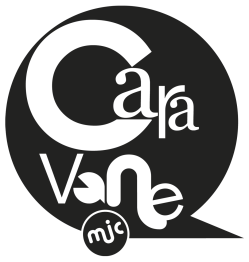 Fiche d’inscription 10/14 ans – Vacances décembre 2016LES INSCRIPTIONS NE SERONT PRISES EN COMPTE QU’À COMPTER DU MERCREDI 30 NOVEMBRE!*Uniquement en cas d’impossibilité pour les parents d’emmener leur enfant sur le lieu de RDV. Le transport comprend l’aller et le retour !Cocher si ouiCocher si ouiCocher si ouiCocher si ouiAnimations / DateTarifs (se référer au programme pour les tarifs QF)Tarifs (se référer au programme pour les tarifs QF)Tarifs (se référer au programme pour les tarifs QF)Participe à l’animationParticipe à l’animationTransport Servon-BrécéBrécé-Servon*Transport Servon-BrécéBrécé-Servon*Règlement (précisez le montant)Règlement (précisez le montant)Vendredi 16 – Soirée Jour le plus courtVendredi 16 – Soirée Jour le plus courtGratuitGratuitDu lundi 19 au vendredi 23 – Stage cinéma d’animationDu lundi 19 au vendredi 23 – Stage cinéma d’animationTarif CTarif CLundi 19 - EscaladeLundi 19 - EscaladeTarif BTarif BMardi 20 – Tennis / Paddle tennisMardi 20 – Tennis / Paddle tennisTarif ATarif AMardi 20 – Cosméto BioMardi 20 – Cosméto BioTarif unique : 3€Tarif unique : 3€Mardi 20 et Mercredi 21 - MAOMardi 20 et Mercredi 21 - MAOGratuitGratuitMercredi 21 – Foot salleMercredi 21 – Foot salleGratuitGratuitMercredi 21 –Reportage BrécéMercredi 21 –Reportage BrécéGratuitGratuitJeudi 22 – Sortie à RennesJeudi 22 – Sortie à RennesTarif unique : 2€Tarif unique : 2€Jeudi 22 – Soirée jeux en réseauJeudi 22 – Soirée jeux en réseauGratuitGratuitVendredi 23 – Sortie BowlingVendredi 23 – Sortie BowlingVendredi 23 – Sortie BowlingTarif BTarif BMONTANT TOTAL DU REGLEMENT :MONTANT TOTAL DU REGLEMENT :MONTANT TOTAL DU REGLEMENT :MONTANT TOTAL DU REGLEMENT :